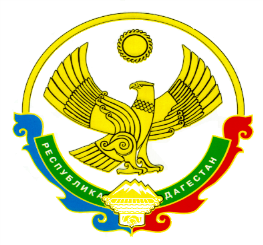 МИНИСТЕРСТВО ОБРАЗОВАНИЯ И НАУКИ  РЕСПУБЛИКИ ДАГЕСТАНГКУ "ЦОДОУ ЗОЖ "ГОСУДАРСТЕННОЕ КАЗЕННОЕ ОБЩЕОБРАЗОВАТЕЛЬНОЕ УЧРЕЖДЕНИЕ РЕСПУБЛИКИ ДАГЕСТАН"СРЕДНЯЯ ОБЩЕОБРАЗОВАТЕЛЬНАЯ ГИМНАЗИЯ АХВАХСКОГО РАЙОНА"368045, Республика Дагестан, Хасавюртовский район ,п/о Тукита с. Камышкутан., тел.8963 416 95 83ИНН/КПП  0534029711/053401001  ОГРН   1040501764269. Эл адрес  kamishsog@mail.ruПРИКАЗ  №  2 - 05                                                                                                          от 28.08.2020 «Об утверждении порядка проведения ежедневных утренних фильтров при входе в школу».В соответствии с требованиями санитарно – эпидемиологического законодательства в условиях распространения новой коронавирусной инфекции (COVID – 19),ПРИКАЗЫВАЮ:Провести мероприятия, посвящённые Дню знаний,1 сентября 2020 года в9.00 для 1-го класса, в 10.00 для 9 класса, для учащихся 2-8 классов провести Урок знаний «Будь здоров!» в форме классного часа, беседы, викторины и т.д.Утвердить график проведения ежедневных мероприятий по термометрии работников и обучающихся ГКОУ РД «СОГ Ахвахского  района», порядок входа учащихся в здание школы и следования до закрепленных классных помещенийНазначить ответственными за проведение мероприятий термометрии заместителей директора Расулову С.Н. и Алиеву М.Х..      3.1.  Социальному педагогу ежедневно проводить термометрию работников школы и заносить данные в журнал (приложение 1)3.2 Оборудовать места для проведения термометрии, обработки рук антисептическими средствами возле входов.Обеспечить наличие у работников образовательной организации средств индивидуальной защиты.3.4.Обеспечить наличие мыла, туалетной бумаги, антисептических средств для обработки рук в туалетных комнатах.Дежурному учителю:4.1. Встречать учащихся около входа в школу проводить термометрию и заносить данные в журнал (приложение 2).4.2. Контролировать обработку рук антисептическими средствами учащимися..4.3. Не допускать скопления обучающихся при входе, в местах общей доступности. Родители (законные представители) 2-9 классов на мероприятия, посвящённые Дню знаний, не допускаются.Родители (законные представители) учащихся 1 классов присутствуют на торжественной части при наличии масок в количестве одного представителя от семьи, на классный час в кабинет не допускаются.Вход в школу посетителей во время утреннего фильтра учащихся, запуска их в школу запрещён.Зам УВР Шамхвалову М.К.содержание настоящего приказа довести под роспись лицам, перечисленным в данном приказе, в срок до 31.08.2020 года. Контроль за исполнением приказа оставляю за собой.Директор                                  Алиев Х.Х.Приложение 1.Журнал регистрации измерения температуры работниковГКОУ РД «СОГ Ахвахского  района» для профилактики коронавирусаПриложение 2Журнал регистрации измерения температуры учащихся_______классаГКОУ РД «СОГ Ахвахского  района» для профилактики коронавирусаЛист ознакомления с приказами 2-01до 2-07 от 28.08.2020».Журнал регистрации термометрии работников ГКОУ РД «СОГ Ахвахского района»классвремяместо проведения термометриивход в здание 5а,6,8 8.00Перед центральным входом в новый корпусцентральный вход11а,11б,7б 8.05Перед эвакуационным выходом из нового корпусаЭвакуационный выход7а,5б, 98.00Перед центральным входом в кирпичный корпусцентральный вход3а8.05Перед эвакуационным выходом из кирпичного корпусаЭвакуационный выход1б,4б,8.00Перед центральным входом в щитовой корпусцентральный вход2а.2б8.05Перед эвакуационным выходом из щитового корпусаЭвакуационный выход1а,4а 3б,8 00Перед эвакуационным выходом из щитового корпусаЭвакуационный выход№
п/пДата измеренияФ. И. О. сотрудникаТемп-ра
сотрудникаФ. И. О.,
должность
сотрудника,
проводившего измерение температурыПодпись
сотрудника,
проводившего измерение температуры№
п/пДата измеренияФ. И. О. ученикаТемп-ра
Ф. И. О.,
кл.руководителя
проводившего измерение температурыПодпись
сотрудника,
проводившего измерение температуры№ пФ.И.О.ДатаПодписьАлиев Хангерей ХангереевичШамхвалов Микаил КваиловичРасулова Сидрат НухбеговнаАлиева Марзигат ХангераевнаАбдурахманова Патимат ИсмаилгаджиевнаАбдулатипова Райганат МахмудовнаАбдулкахирова Альбина БагаудиновнаАбдулатипов Итарко МахмудовичХабибова Айшат ГазиевнаГасанова Баира ГусейновнаАбдулкадырова Салихат Абдул-джиевнаМагомедова Ажай ШавкатовнаМагомедова Манаша ИмадаевнаГаджиев Гусейн ГаджиевичМалагаджиева Зуграй ГераевнаМагрижов Абдужалил ЖаражисовичАбдулкадырова Марзият СайпулаевнаАбдулатипова Хадижат МахмудовнаАбдурахманова Рукият АлибековнаМалачева Оксана БеруковнаДубухилаева Салимат ХайдарбековнаМатаев Юсуп БеруковичДжамбулаева Муслимат ДжалиловнаИсаева Индира СагидулаевнаИсалмагомедова Маржанат ШамхаловнаМагомедова Патимат ИмадаевнаРасулова Сажидат ХаликовнаАсадулаева Загидат АбдухалимовнаМаламагомедов Гитинмагомед АлиевичИсаева Сидрат ГазиевнаОсманова Кумсият ХайбулаевнаХаликов Садрудин АбдулшагидовичХайбулаева Асият НухбеговнаГаджиев Назирбег ДжамбулаевичИбрагимова Мадина ЖамалодиновнаШайихов Айгуб Раджабович   37Хамидова Зульфия Исламбеговна38Сайпулаева Айшат Саадуевна39Малачева Бика Беруковна40Муртазалиева Херо Абдурахмановна№
п/пДата измеренияФ. И. О. сотрудникаТемп-ра
сотрудникаФ. И. О.,
должность
сотрудника,
проводившего измерение температурыПодпись
сотрудника,
проводившего измерение температурыАлиев Хангерей                                   ХангереевичДубухилаева Салимат                               ХайдарбековнаШамхвалов Микаил                        КваиловичМатаев Юсуп БеруковичРасулова Сидрат                               НухбеговнаДжамбулаева Муслимат                                ДжалиловнаАлиева Марзигат                                    ХангераевнаИсаева Индира                                                СагидулаевнаАбдурахманова Патимат ИсмаилгаджиевнаИсалмагомедова Маржанат ШамхаловнаАбдулатипова Райганат МахмудовнаМагомедова Патимат                                          ИмадаевнаАбдулкахирова Альбина БагаудиновнаРасулова Сажидат ХаликовнаАбдулатипов Итарко МахмудовичАсадулаева Загидат                                             АбдухалимовнаХабибова Айшат ГазиевнаМаламагомедов Гитинмагомед АлиевичГасанова Баира ГусейновнаИсаева Сидрат ГазиевнаАбдулкадырова Салихат АбдулкадыргаджиевнаОсманова Кумсият ХайбулаевнаМагомедова Ажай                            ШавкатовнаХаликов Садрудин                                             АбдулшагидовичМагомедова Манаша                     ИмадаевнаХайбулаева Асият НухбеговнаГаджиев Гусейн                                           ГаджиевичГаджиев Назирбег                                                   ДжамбулаевичМалагаджиева Зуграй                         ГераевнаИбрагимова Мадина                                      ЖамалудиновнаМагрижов Абдужалил    ЖаражисовичШайихов Айгуб РаджабовичАбдулкадырова Марзият СайпулаевнаХамидова Зульфия                                         ИсламбеговнаАбдулатипова Хадижат МахмудовнаСайпулаева Айшат                                               СаадуевнаАбдурахманова Рукият АлибековнаМалачева Бика БеруковнаМалачева Оксана                                                                             БеруковнаМуртазалиева Херо                                      Абдурахмановна